Dragi moji trećaši,ipak se nećemo vidjeti ubrzo. Ako nastava i počne sljedeći tjedan, ona ne obuhvaća Vjeronauk i Engleski jezik. To znači da se nastavljamo družiti ovako…Navikli smo već. Možemo mi to!Premetanjem slova pokušajte složiti jednu poznatu riječ! S T A R I C ARiječ koju tražimo je…CARITASSigurno ste već čuli za Caritas. U svoje bilježnice napišite naslov i navedite barem tri stvari koje znate o Caritasu (što je Caritas, čime se bavi, tko tamo radi i sl.)!__________________________________________________________________________________________________________________________________________________________________________________________________________________Sada pažljivo pročitajte tekst dva puta!Sada izdvojite tri važne informacije koje ste iz ovoga teksta naučili o Caritasu i napišite ih u svoje bilježnice, ispod rečenica koje ste već napisali!__________________________________________________________________________________________________________________________________________________________________________________________________________________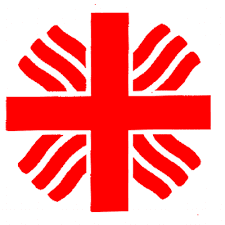 Razmislite (nemojte pisati) što znači logo (znak) Caritasa. Što bi mogao označavati crveni križ u sredini, a što crvene zrake oko križa?Bi li ti mogao / mogla biti volonter? Zašto? Ako bi, kako bi najviše volio / voljela pomagati ljudima i gdje?Riječ Caritas u prijevodu znači djelatna ljubav, ljubav prema bližnjemu. To je međunarodna dobrotvorna organizacija koju je osnovala Katolička Crkva. Svaki narod ima u svojoj državi Caritas kojim upravljaju biskupi sa svojim svećenicima. Da bi se lakše došlo do ljudi koji su u potrebi, onda i svaka župa može osnovati svoj župni Caritas, jer župnik poznaje svoje župljane bolje od biskupa. Ipak, vrhovno sjedište Caritasa je u Rimu. Caritas želi pomoći svakom čovjeku koji je u potrebi. Sakuplja od onih koji imaju i dijeli onima koji nemaju. Mnogi ljudi uplaćuju novce na račun Caritasa, donose hranu i odjeću, pozivaju donacijske telefone, organiziraju humanitarne akcije posebno za Božić i Uskrs ili u slučaju neke teške katastrofe. Još više od toga, postoje ljudi koji besplatno rade bilo u svojoj zemlji, bilo u nekoj dalekoj, samo kako bi drugima olakšali život. Zovemo ih volonteri (što u prijevodu znači: ljudi dobre volje). Caritas pruža ljudima mogućnost da se sastaju, organizira im kulturni program, pruža medicinsku pomoć, obavljaju im se kućanski poslovi i sve što im zatreba ili se netko dosjeti.